Рекомендовані студенти першого року навчання до поселення в гуртожитку № 2:Войтович Іванна ІванівнаГошилик Михайло МимхайловичДудлій Вікторія АндріївнаКобилінець Христина ВікторівнаЛомпас Наталія МихайлівнаМарків Юлія ВікторівнаТиха Яна ВолодимирівнаЧумаченко Кіра СергіївнаЮрків Віолетта РусланівнаЯворська Наталія ЗеновіївнаВ. о. декана факультету іноземних мов								Л. А. Бораковський 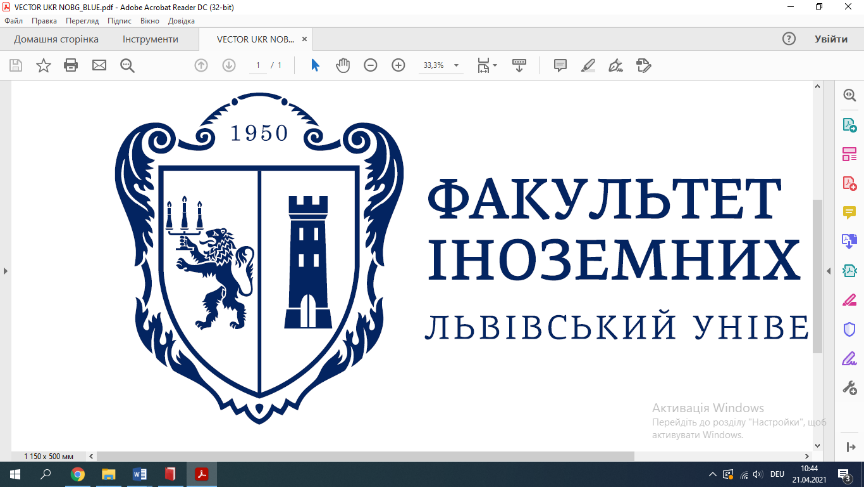 МІНІСТЕРСТВО ОСВІТИ І НАУКИ УКРАЇНИЛЬВІВСЬКИЙ НАЦІОНАЛЬНИЙ УНІВЕРСИТЕТІМЕНІ ІВАНА ФРАНКАФАКУЛЬТЕТ ІНОЗЕМНИХ МОВFaculty of Foreign LanguagesFakultät für FremdsprachenFaculté des Langues EtrangèresFacultad de Lenguas ExtranjerasМІНІСТЕРСТВО ОСВІТИ І НАУКИ УКРАЇНИЛЬВІВСЬКИЙ НАЦІОНАЛЬНИЙ УНІВЕРСИТЕТІМЕНІ ІВАНА ФРАНКАФАКУЛЬТЕТ ІНОЗЕМНИХ МОВFaculty of Foreign LanguagesFakultät für FremdsprachenFaculté des Langues EtrangèresFacultad de Lenguas ExtranjerasЛьвів, Україна, 79000вул. Університетська 1/415тел./факс +38 032 239-47-16Веб: http://lingua.lnu.edu.ua E-mail: lingua.faculty@lnu.edu.ua  Львів, Україна, 79000вул. Університетська 1/415тел./факс +38 032 239-47-16Веб: http://lingua.lnu.edu.ua E-mail: lingua.faculty@lnu.edu.ua  Universytetska St., 1/415Lviv, Ukraine, 79000tel./fax +38 032 239-47-16Web: http://lingua.lnu.edu.ua E-mail: lingua.faculty@lnu.edu.ua